Sila tanda (🗹) pada ruang yang berkenaan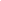 Pertukaran TarikhPerubahan TempatPertukaran PenceramahRayuan KewanganLain-lain               (Sila nyatakan)A.  MAKLUMAT PEMOHONA.  MAKLUMAT PEMOHONA.  MAKLUMAT PEMOHONA.  MAKLUMAT PEMOHONA.  MAKLUMAT PEMOHONA.  MAKLUMAT PEMOHONNama PemohonNama PemohonNo. MatrikNo. MatrikNo. Telefon (Bimbit)TandatanganTandatanganTarikh Serahan BorangB.  MAKLUMAT AKTIVITI  (Sila lampirkan salinan Surat Kelulusan Program)B.  MAKLUMAT AKTIVITI  (Sila lampirkan salinan Surat Kelulusan Program)B.  MAKLUMAT AKTIVITI  (Sila lampirkan salinan Surat Kelulusan Program)B.  MAKLUMAT AKTIVITI  (Sila lampirkan salinan Surat Kelulusan Program)B.  MAKLUMAT AKTIVITI  (Sila lampirkan salinan Surat Kelulusan Program)B.  MAKLUMAT AKTIVITI  (Sila lampirkan salinan Surat Kelulusan Program)No. KelulusanNama ProgramC. CADANGAN PERTUKARAN TARIKH / PERUBAHAN TEMPAT / PERTUKARAN   PENCERAMAH / RAYUAN KEWANGAN / LAIN-LAIN (Sila Nyatakan)C. CADANGAN PERTUKARAN TARIKH / PERUBAHAN TEMPAT / PERTUKARAN   PENCERAMAH / RAYUAN KEWANGAN / LAIN-LAIN (Sila Nyatakan)C. CADANGAN PERTUKARAN TARIKH / PERUBAHAN TEMPAT / PERTUKARAN   PENCERAMAH / RAYUAN KEWANGAN / LAIN-LAIN (Sila Nyatakan)C. CADANGAN PERTUKARAN TARIKH / PERUBAHAN TEMPAT / PERTUKARAN   PENCERAMAH / RAYUAN KEWANGAN / LAIN-LAIN (Sila Nyatakan)C. CADANGAN PERTUKARAN TARIKH / PERUBAHAN TEMPAT / PERTUKARAN   PENCERAMAH / RAYUAN KEWANGAN / LAIN-LAIN (Sila Nyatakan)C. CADANGAN PERTUKARAN TARIKH / PERUBAHAN TEMPAT / PERTUKARAN   PENCERAMAH / RAYUAN KEWANGAN / LAIN-LAIN (Sila Nyatakan)D.  ULASAN / SOKONGAN DEKAN / PENGETUA / PENASIHATD.  ULASAN / SOKONGAN DEKAN / PENGETUA / PENASIHATD.  ULASAN / SOKONGAN DEKAN / PENGETUA / PENASIHATD.  ULASAN / SOKONGAN DEKAN / PENGETUA / PENASIHATD.  ULASAN / SOKONGAN DEKAN / PENGETUA / PENASIHATD.  ULASAN / SOKONGAN DEKAN / PENGETUA / PENASIHATUlasanTandatangan & Cap RasmiTarikh:UNTUK KEGUNAAN PEJABAT HEP-UKMUNTUK KEGUNAAN PEJABAT HEP-UKMUNTUK KEGUNAAN PEJABAT HEP-UKM□ Borang Telah Disemak……………………………….Tandatangan & Cap Rasmi : Tarikh  : ___/___/___□ LULUS □ DITOLAK (Ulasan:___________________________________________)………………………………Tandatangan & Cap Rasmi : Tarikh: ___/___/___Kemaskini di:□ iSTAR □ SPKLNTarikh: ___/___/___